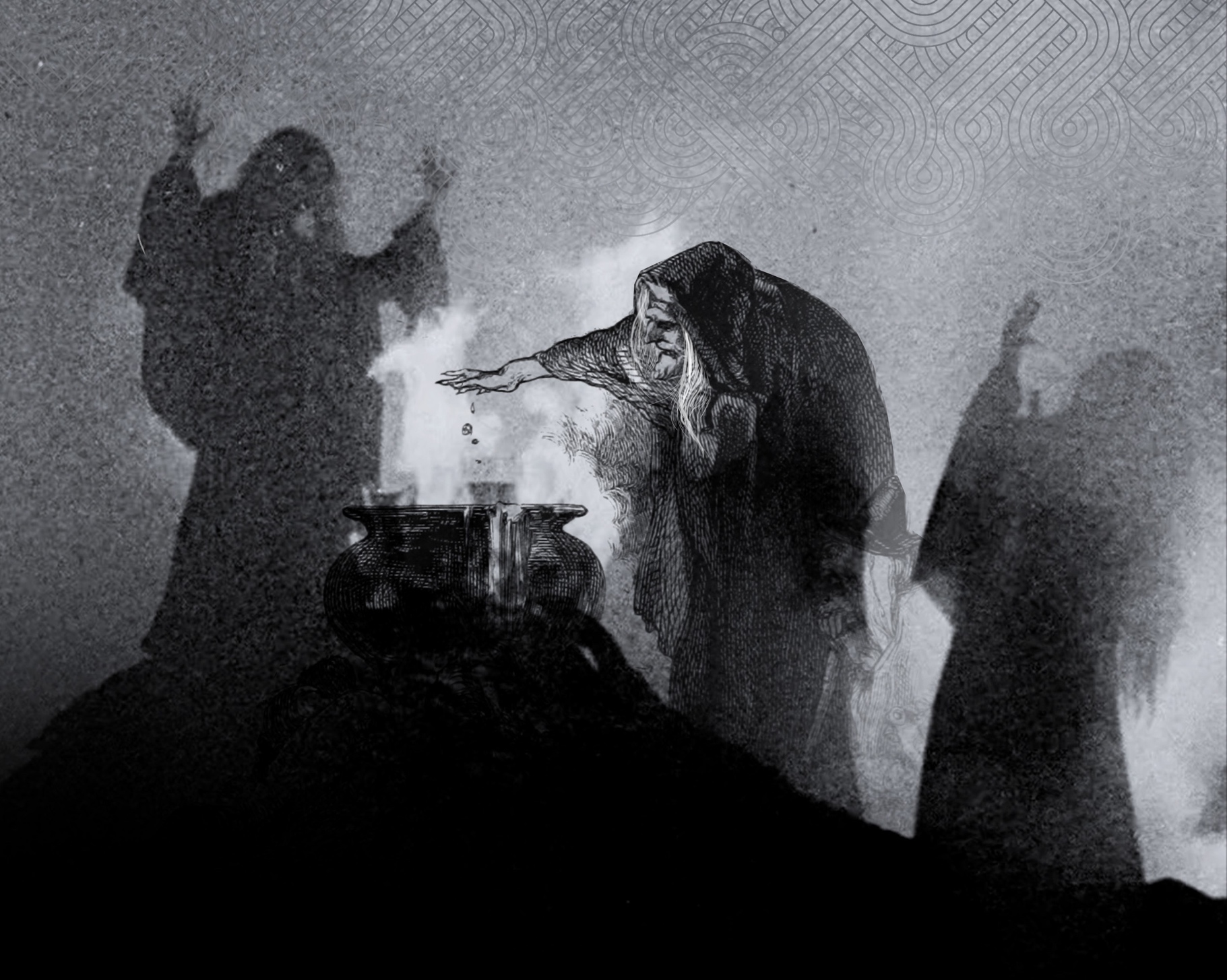 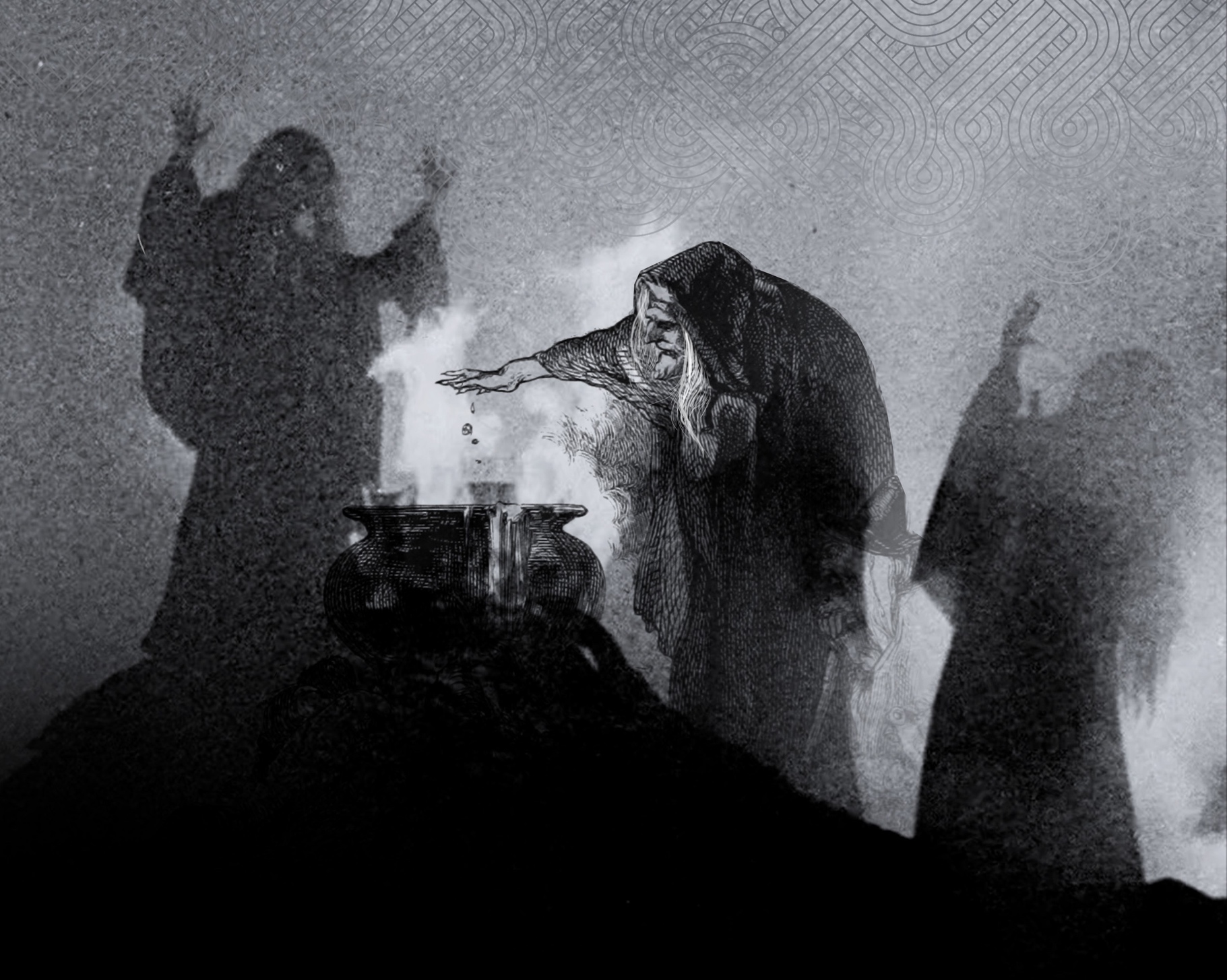 Dossier à retourner à: service.communication@univ-paris8.fravant le 10 février 2021.SorcièresAppel à contributionsNom :Prénom :Adresse mail :Numéro de téléphone :Département : Statut (étudiant.e, enseignant.e, personnel, autre) : Niveau d’étude si étudiant.e :Intitulé du projet :Champ artistique : Descriptif : Besoins techniques :Ajoutez des annexes si possible (extraits si textes littéraires, photos pour les œuvres plastiques ou arts vivants, lien vers vidéo si possible) 